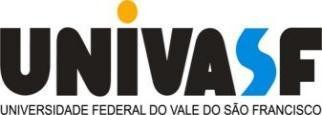 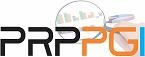     BOLSA DE INICIAÇÃO CIENTÍFICA       RELATÓRIO TÉCNICO FINALIDENTIFICAÇÃOIDENTIFICAÇÃOIDENTIFICAÇÃOIDENTIFICAÇÃONOME DO BOLSISTA:NOME DO BOLSISTA:NOME DO BOLSISTA:NOME DO BOLSISTA:CPF Nº:CPF Nº:CPF Nº:CPF Nº:ÁREA PREDOMINANTE DE PROJETO:ÁREA PREDOMINANTE DE PROJETO:ÁREA PREDOMINANTE DE PROJETO:ÁREA PREDOMINANTE DE PROJETO:ORIENTADOR (A):ORIENTADOR (A):ORIENTADOR (A):ORIENTADOR (A):TÍTULO DO PROJETO DE PESQUISA:TÍTULO DO PROJETO DE PESQUISA:TÍTULO DO PROJETO DE PESQUISA:TÍTULO DO PROJETO DE PESQUISA:TÍTULO DO PLANO DE TRABALHO:TÍTULO DO PLANO DE TRABALHO:TÍTULO DO PLANO DE TRABALHO:TÍTULO DO PLANO DE TRABALHO:PERÍODO ABRANGIDO PELO RELATÓRIO:         /    /         a       /    /PERÍODO ABRANGIDO PELO RELATÓRIO:         /    /         a       /    /PERÍODO ABRANGIDO PELO RELATÓRIO:         /    /         a       /    /PERÍODO ABRANGIDO PELO RELATÓRIO:         /    /         a       /    /RESUMO DO PROJETO OU PLANO DE TRABALHO Máximo de 250 palavrasRESUMO DO PROJETO OU PLANO DE TRABALHO Máximo de 250 palavrasRESUMO DO PROJETO OU PLANO DE TRABALHO Máximo de 250 palavrasRESUMO DO PROJETO OU PLANO DE TRABALHO Máximo de 250 palavrasPalavra-chave 1 * Palavra-chave 2 * Palavra-chave 3 * Palavra-chave 4 * Palavra-chave 5 * Palavra-chave 6 * Palavra-chave 1 * Palavra-chave 2 * Palavra-chave 3 * Palavra-chave 4 * Palavra-chave 5 * Palavra-chave 6 * Palavra-chave 1 * Palavra-chave 2 * Palavra-chave 3 * Palavra-chave 4 * Palavra-chave 5 * Palavra-chave 6 * Palavra-chave 1 * Palavra-chave 2 * Palavra-chave 3 * Palavra-chave 4 * Palavra-chave 5 * Palavra-chave 6 * FUNDAMENTAÇÃO TEÓRICAReferencial teórico relevante e que motivou a execução do projeto.FUNDAMENTAÇÃO TEÓRICAReferencial teórico relevante e que motivou a execução do projeto.FUNDAMENTAÇÃO TEÓRICAReferencial teórico relevante e que motivou a execução do projeto.FUNDAMENTAÇÃO TEÓRICAReferencial teórico relevante e que motivou a execução do projeto.OBJETIVOS DO PLANO DE TRABALHO Exposição clara e sucinta do resultado proposto, expresso sob a forma de metas explícitas, precisas e verificáveis vinculadas ao projeto de pesquisa.OBJETIVOS DO PLANO DE TRABALHO Exposição clara e sucinta do resultado proposto, expresso sob a forma de metas explícitas, precisas e verificáveis vinculadas ao projeto de pesquisa.OBJETIVOS DO PLANO DE TRABALHO Exposição clara e sucinta do resultado proposto, expresso sob a forma de metas explícitas, precisas e verificáveis vinculadas ao projeto de pesquisa.OBJETIVOS DO PLANO DE TRABALHO Exposição clara e sucinta do resultado proposto, expresso sob a forma de metas explícitas, precisas e verificáveis vinculadas ao projeto de pesquisa. METODOLOGIA Atividades e metodologia desenvolvidas vinculadas ao objetivo proposto ao Plano de Trabalho: descrição de procedimentos, técnicas das medições, observações e processamento dos dados utilizados. METODOLOGIA Atividades e metodologia desenvolvidas vinculadas ao objetivo proposto ao Plano de Trabalho: descrição de procedimentos, técnicas das medições, observações e processamento dos dados utilizados. METODOLOGIA Atividades e metodologia desenvolvidas vinculadas ao objetivo proposto ao Plano de Trabalho: descrição de procedimentos, técnicas das medições, observações e processamento dos dados utilizados. METODOLOGIA Atividades e metodologia desenvolvidas vinculadas ao objetivo proposto ao Plano de Trabalho: descrição de procedimentos, técnicas das medições, observações e processamento dos dados utilizados.RESULTADOS E DISCUSSÕESDescrição dos resultados obtidos com a execução do Plano de Trabalho, procurando justificá-los de acordo com o estado da arte.RESULTADOS E DISCUSSÕESDescrição dos resultados obtidos com a execução do Plano de Trabalho, procurando justificá-los de acordo com o estado da arte.RESULTADOS E DISCUSSÕESDescrição dos resultados obtidos com a execução do Plano de Trabalho, procurando justificá-los de acordo com o estado da arte.RESULTADOS E DISCUSSÕESDescrição dos resultados obtidos com a execução do Plano de Trabalho, procurando justificá-los de acordo com o estado da arte.DIFICULDADES ENCONTRADASIndicar as possíveis limitações da pesquisaDIFICULDADES ENCONTRADASIndicar as possíveis limitações da pesquisaDIFICULDADES ENCONTRADASIndicar as possíveis limitações da pesquisaDIFICULDADES ENCONTRADASIndicar as possíveis limitações da pesquisaCONCLUSÃOPrincipais contribuições e aplicabilidade, possibilidades de estudos futurosCONCLUSÃOPrincipais contribuições e aplicabilidade, possibilidades de estudos futurosCONCLUSÃOPrincipais contribuições e aplicabilidade, possibilidades de estudos futurosCONCLUSÃOPrincipais contribuições e aplicabilidade, possibilidades de estudos futurosLITERATURA CITADAAutor (es), título da obra, páginas, volume, número e anoLITERATURA CITADAAutor (es), título da obra, páginas, volume, número e anoLITERATURA CITADAAutor (es), título da obra, páginas, volume, número e anoLITERATURA CITADAAutor (es), título da obra, páginas, volume, número e anoPRODUÇÃO CIENTÍFICA*Nos editais PIBITI, este item pode se configurar como prospecção tecnológica.Divulgação dos resultados em congressos de pesquisa e/ou redação de artigos científicos e outras publicações. Além de possíveis intercâmbios interinstitucionais e/ou com empresas participação efetiva do discente.PRODUÇÃO CIENTÍFICA*Nos editais PIBITI, este item pode se configurar como prospecção tecnológica.Divulgação dos resultados em congressos de pesquisa e/ou redação de artigos científicos e outras publicações. Além de possíveis intercâmbios interinstitucionais e/ou com empresas participação efetiva do discente.PRODUÇÃO CIENTÍFICA*Nos editais PIBITI, este item pode se configurar como prospecção tecnológica.Divulgação dos resultados em congressos de pesquisa e/ou redação de artigos científicos e outras publicações. Além de possíveis intercâmbios interinstitucionais e/ou com empresas participação efetiva do discente.PRODUÇÃO CIENTÍFICA*Nos editais PIBITI, este item pode se configurar como prospecção tecnológica.Divulgação dos resultados em congressos de pesquisa e/ou redação de artigos científicos e outras publicações. Além de possíveis intercâmbios interinstitucionais e/ou com empresas participação efetiva do discente.CRONOGRAMA DE EXECUÇÃOIndicar criteriosamente as principais etapas desenvolvidas com a execução do Plano de TrabalhoCRONOGRAMA DE EXECUÇÃOIndicar criteriosamente as principais etapas desenvolvidas com a execução do Plano de TrabalhoCRONOGRAMA DE EXECUÇÃOIndicar criteriosamente as principais etapas desenvolvidas com a execução do Plano de TrabalhoCRONOGRAMA DE EXECUÇÃOIndicar criteriosamente as principais etapas desenvolvidas com a execução do Plano de Trabalho PARECER DO ORIENTADORRelato sucinto sobre o desempenho/dedicação do discente durante a vigência do Plano de trabalho PARECER DO ORIENTADORRelato sucinto sobre o desempenho/dedicação do discente durante a vigência do Plano de trabalho PARECER DO ORIENTADORRelato sucinto sobre o desempenho/dedicação do discente durante a vigência do Plano de trabalho PARECER DO ORIENTADORRelato sucinto sobre o desempenho/dedicação do discente durante a vigência do Plano de trabalhoLOCAL:LOCAL:DATA:DATA:____________________________________                                                                             Assinatura do(a) Orientador(a)____________________________________                                                                             Assinatura do(a) Orientador(a)Declaro estar ciente e concordar, para todos os efeitos legais, com as informações contidas neste relatório.__________________________________                                                                             Assinatura do(a) alunoDeclaro estar ciente e concordar, para todos os efeitos legais, com as informações contidas neste relatório.__________________________________                                                                             Assinatura do(a) aluno